2020年２月　英会話サロン English Café” 月会費：10,000円（月5回）12,000円 (取り放題）　or 1回3,000円JETS Gospel Choir メンバー募集中！毎月第二日曜日　　１２：３０－１４：００　　　担当：　Ｌａｒｒｙ　Ｒａｎｓｏｍｅ／大久保和慧　　  発音練習にもなります！  参加費：　２，０００円Sun.Mon.Tue.Wed.ThursFri.Sat.お知らせ：１）　February 9, Sunday　  12:30-14:00   英語でGospelを歌おう！　　w/Larry Ransome and Kazue Okubo14:00-17:00  Session@JETS　　　ｗ/池田奈央(p), 近藤哲生(b), Larry(d), Robert Ahad(Coach)2) 英語・仏語で歌おう！　　毎週土曜日（１０：００－）に開催いたします。　1回からでも受講可能です。 発音練習にもなります。　ぜひ！　　　　　　　　　　　　　　　　　　　　　　お知らせ：１）　February 9, Sunday　  12:30-14:00   英語でGospelを歌おう！　　w/Larry Ransome and Kazue Okubo14:00-17:00  Session@JETS　　　ｗ/池田奈央(p), 近藤哲生(b), Larry(d), Robert Ahad(Coach)2) 英語・仏語で歌おう！　　毎週土曜日（１０：００－）に開催いたします。　1回からでも受講可能です。 発音練習にもなります。　ぜひ！　　　　　　　　　　　　　　　　　　　　　　お知らせ：１）　February 9, Sunday　  12:30-14:00   英語でGospelを歌おう！　　w/Larry Ransome and Kazue Okubo14:00-17:00  Session@JETS　　　ｗ/池田奈央(p), 近藤哲生(b), Larry(d), Robert Ahad(Coach)2) 英語・仏語で歌おう！　　毎週土曜日（１０：００－）に開催いたします。　1回からでも受講可能です。 発音練習にもなります。　ぜひ！　　　　　　　　　　　　　　　　　　　　　　お知らせ：１）　February 9, Sunday　  12:30-14:00   英語でGospelを歌おう！　　w/Larry Ransome and Kazue Okubo14:00-17:00  Session@JETS　　　ｗ/池田奈央(p), 近藤哲生(b), Larry(d), Robert Ahad(Coach)2) 英語・仏語で歌おう！　　毎週土曜日（１０：００－）に開催いたします。　1回からでも受講可能です。 発音練習にもなります。　ぜひ！　　　　　　　　　　　　　　　　　　　　　　お知らせ：１）　February 9, Sunday　  12:30-14:00   英語でGospelを歌おう！　　w/Larry Ransome and Kazue Okubo14:00-17:00  Session@JETS　　　ｗ/池田奈央(p), 近藤哲生(b), Larry(d), Robert Ahad(Coach)2) 英語・仏語で歌おう！　　毎週土曜日（１０：００－）に開催いたします。　1回からでも受講可能です。 発音練習にもなります。　ぜひ！　　　　　　　　　　　　　　　　　　　　　　お知らせ：１）　February 9, Sunday　  12:30-14:00   英語でGospelを歌おう！　　w/Larry Ransome and Kazue Okubo14:00-17:00  Session@JETS　　　ｗ/池田奈央(p), 近藤哲生(b), Larry(d), Robert Ahad(Coach)2) 英語・仏語で歌おう！　　毎週土曜日（１０：００－）に開催いたします。　1回からでも受講可能です。 発音練習にもなります。　ぜひ！　　　　　　　　　　　　　　　　　　　　　　116:00– 17:30  BrianBusiness English Café2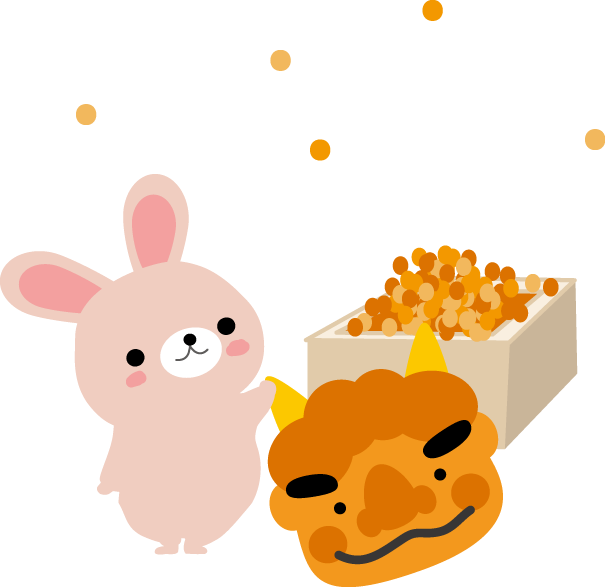 349:30 – 11:00 英会話(B/C)  Sam19:30 – 21:00            Kurt お仕事帰りの英会話510:00 – 11:30  英会話(A)      Sam11:30 – 13:00  英会話(B/C)    Sam69:30 – 11:00 英会話(B/C)  Sam19:30 – 21:00 TOEICめざせ８００点！ 　Yuri710:00 – 11:30  英会話(A)    Sam11:30 – 13:00  英会話(B/C)  Sam816:00– 17:30  BrianBusiness English Café912:30-14:00英語でGospelを歌おう   14:00-17:00♪Session@JETS11National Foundation Day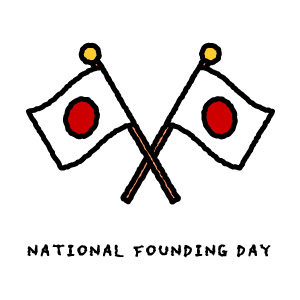 1210:00 – 11:30  英会話(A)      Sam11:30 – 13:00  英会話(B/C)    Sam139:30 – 11:00 英会話(B/C)  Sam19:30 – 21:00 TOEICめざせ８００点！ 　Yuri 1410:00 – 11:30  英会話(A)    Sam11:30 – 13:00  英会話(B/C)  Sam1516:00 – 17:00  BrianBusiness English Café1617189:30 – 11:00 英会話(B/C)  Sam    　　 19:30 – 21:00            Kurt お仕事帰りの英会話1910:00 – 11:30  英会話(A)      Sam11:30 – 13:00  英会話(B/C)    Sam209:30 – 11:00 英会話(B/C)  Sam19:30 – 21:00 　　　　　 新田先生 TOEICめざせ８００点！  2110:00 – 11:30  英会話(A)   Sam11:30 – 13:00  英会話(B/C)  Sam2216:00 – 17:00  BrianBusiness English Café23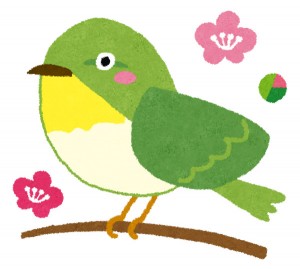 24259:30-11:00 英会話(B/C)　Sam19:30-21:00お仕事帰りの英会話      Kurt2610:00 – 11:30  英会話(A)      Sam11:30 – 13:00  英会話(B/C)    Sam279:30 – 11:00 英会話(B/C)  Sam19:30 – 21:00 　　　　　 Yuri TOEICめざせ８００点！  2810:00 – 11:30  英会話(A)   Sam11:30 – 13:00  英会話(B/C)  Sam29 No Class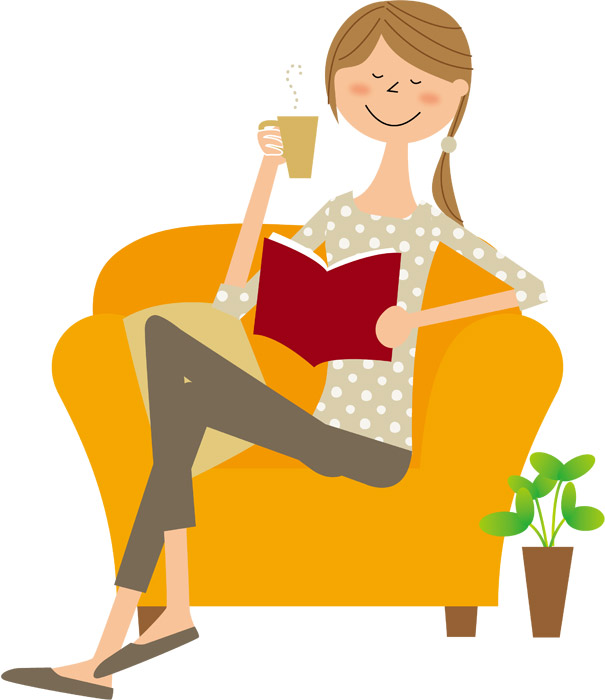 